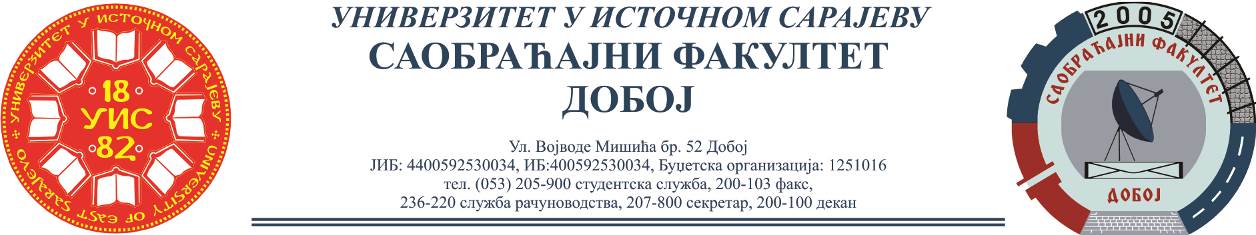 REZULTATI PISMENOG ISPITA IZ PREDMETA LOGISTIKA U SAOBRAĆAJU,ODRŽANOG 13.10.2021.Ispit su položili:Za položeni pismeni ispit neophodno je ostvariti minimalno 25 bodova (12,5 bodova teorija + 12,5 bodova zadaci).Usmeni dio ispita će se održati u ponedjeljak, 18.10.2021. sa početkom u 10:00 sati, u sali broj 15.Dr Marko Vasiljević, red. prof.Red.br.Ime i prezimeBr.indeksaUkupno(teorija+zadaci)(max 50)Tanja Bobar1470/1940Ismar Ćerimović795/1432,5Ema Bešić1380/1831,5Jelena Vasić1457/1929,5Jasmina Aličić1450/1929Danijela Milić1430/1927,5Dragan Mićić1401/1826,5Jasmin Ahmić1489/1926,5Anto Zečević1480/1926Nemanja Starčević1456/1826Kadušić Nasiha1471/1926Senad Batalević1444/1926